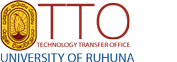 Registration FormTRL chart FACULTY DATE OF SUBMISSIONDATE OF SUBMISSIONNAME OF INVENTOR(S)TECHNOLOGY TRANSFER OFFICE - CONTACT INFORMATIONTECHNOLOGY TRANSFER OFFICE - CONTACT INFORMATIONTECHNOLOGY TRANSFER OFFICE - CONTACT INFORMATIONThiekshani Ekanayaketechtransferoffice.ruh@gmail.com0712481661TITLE: BRIEF TECHNOLOGY DESCRIPTION ( avoid confidential data)ADVANTAGES to the society INVENTIONS OPINION ON MARKET APPLICATIONS & COMMERCIAL OPPORTUNITIESCURRENTLY AVAILABLE ALTERNATIVES/SUBSTITUTES TO THE INVENTION PATENTABILITY, IP & TANGIBLE PROPERTY STATUSTECHNOLOGY READINESS LEVEL   ( please use the below chart for evaluation )TRL 1  2   3   4   5  6  7  8   9 CURRENT OR PENDING R&D FUNDING FOR THE INVENTION; EXISTING OR PENDING R&D PARTNERSHIPS, AGREEMENTS IF ANYIP VALUE / TYPE inventor claim TENTATIVE BUDGET FOR THE PROTPTYPE IF NOT AVAILABLE TENTATIVE BUDGET FOR THE STARTUP/PROJECTTRL 1 basic principles observed TRL 2technology concept formulatedTRL 3 experimental proof of conceptTRL 4technology validated in labTRL 5technology validated in relevant environment
  (industrially relevant environment in the case of key enabling technologies)TRL 6 technology demonstrated in relevant environment
(industrially relevant environment in the case of key enabling technologies)TRL 7 system prototype demonstration in operational environmentTRL 8 system complete and qualifiedTRL 9actual system proven in operational environment